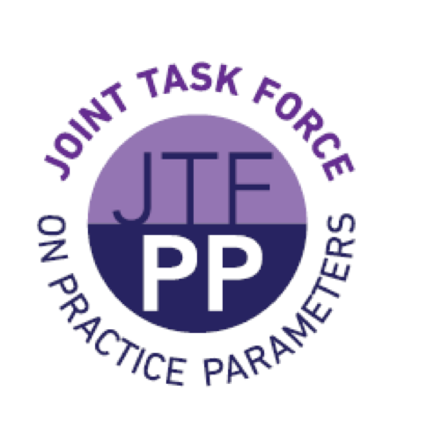 Evaluation of the Patient with Suspected Peanut Allergy:  A Focused Evidence-based GuidelineDeveloped by the Joint Task Force on Practice Parameters (AAAAI/ACAAI)Reviewer’s Comment formWe appreciate your willingness to provide feedback on the Evaluation of the Patient with Suspected Peanut Allergy:  A Focused Evidence-based Guidelinedocument and attached appendices. All of your comments will be reviewed and revisions will be made at the discretion of JTFPP and Allergy Diagnostics workgroup. Comments can be considered only if you provide the required demographic information and relevant disclosures that may be a potential conflict to the guideline topic. A conflict of interest does not preclude your review of the documents or of the workgroup’s review of your comments. Rather, this disclosure is requested in order to maintain a transparent process. All the information below is required before your comments can be considered:Reviewer’s Name: Company/Institution: State: Country:Email: Check one:I am an AAAAI appointed reviewer (individual invitation from AAAAI leadership)	I am an ACAAI appointed reviewer (individual invitation from ACAAI leadership)I am a general reviewer (AAAAI/ACAAI member, allergist or public representative) --------------------------------------------------------------------------------Check one:I have no real or potential conflict of interest with respect to this guideline topicI have a potential conflict of interest as described below. Please describe the potential conflict of interest (COI): Note: The JTFPP reserves the option of requesting that the reviewer complete a more formal Conflict of Interest form if they feel that this is needed. INSTRUCTIONS TO REVIEWERS:This is a GRADE document. Therefore, the recommendations in this document were developed based upon on evidence selected and analyzed as per the GRADE methodology and are scored based on the certainty of the evidence. The document should be reviewed in the context of GRADE methodology (overview attached; details available at JTFPP.org). Please respond to the questions in Section 1 with your general comments about the document. You may provide detailed line by line comments on key issues, analyses, and recommendations in Section 2, and use Section 3 for edits of spelling, grammar, punctuation, or wording, but please be aware that the procedure employed in the development of this document is fixed, based upon the GRADE protocol. Please use the tables provided. Whenever possible give the line numbers for each of your comments about specific lines or sections. Add additional rows to the tables as needed. These comments should focus on key issues, misstatements, disagreements, omitted references or concepts, etc. Section 1	General comments on key issues, conclusions, and recommendations We are particularly interested in comments on these specific areas: 1) Are you aware of any research evidence that should be included in the guideline 
but is missing? 2) Do you agree with how the evidence was synthesized to answer the guideline questions?3) Are the recommendations consistent with the described analysis of the research evidence? 4) Can the recommendations be applied in clinical practice?Other general comments not referring to a specific line number: 1.2.3.SECTION 2: 	Comments on key issues, conclusions, and recommendations in specific numbered lines or sections.  	Note: Add more rows as needed.   SECTION 3: 	Suggested changes in spelling, grammar, punctuation, rewording, etc. Note: Add more rows as needed.   PLEASE RETURN COMPLETED FORM TO:  	JTFPP.allergy@gmail.comLine numberSpecific commentLine numberSpecific comment